(สำหรับผู้ขอใช้งานระบบ) **กรุณากรอกข้อมูลให้ครบถ้วน**ขอใช้ ณ วันที่.....................................................
 ผู้ประสานหน่วยงาน (ประสานแจ้งเปลี่ยนผู้รับผิดชอบของหน่วยงาน/รับแจ้งการติดตามข้อมูล)
 ผู้ขอใช้งานระบบ (จัดทำแผนงานและงบประมาณ/รายงานแผนงานและงบประมาณ)		    
 ผู้ขอใช้งานระบบ (รายงานตัวชี้วัด กพร )
 ผู้ขอใช้งานอนุมัติโครงการและระบบอนุมัติการโอนงบประมาณ (ผู้อำนวยการหน่วยงาน)ชื่อ...........................................................นามสกุล................................................................Name…........……………………………………Surname………….............................………………….ตำแหน่ง................................................................ โทร. .......................................................กลุ่มงาน...............................................................หน่วยงาน......................................................E-mail………................................................................................……………………………………QR Code ไลน์กรุ๊ป ผู้ใช้งานระบบ DOC 4.0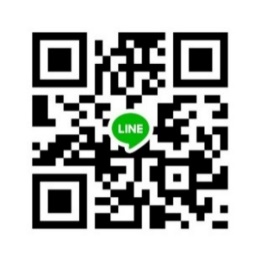 (สำหรับผู้ดูแลระบบ)ออกให้ ณ วันที่.........................................Username………………………………………………………………………….Password…………………………………………………………………………กรุณาส่งกลับมาที่  กลุ่มพัฒนาระบบข้อมูล กองแผนงาน กรมอนามัย  
ทาง E-mail : data.e@anamai.mail.go.th       โทร. 02-5904301
     น.ส.ภัสราภรณ์ ห้อยกรุด 		patsaraporn.h@anamai.mail.go.th
     น.ส.นภาภรณ์ นิมิตเดชกุลชัย		napaporn.n@anamai.mail.go.th